Cirurgia Cardíaca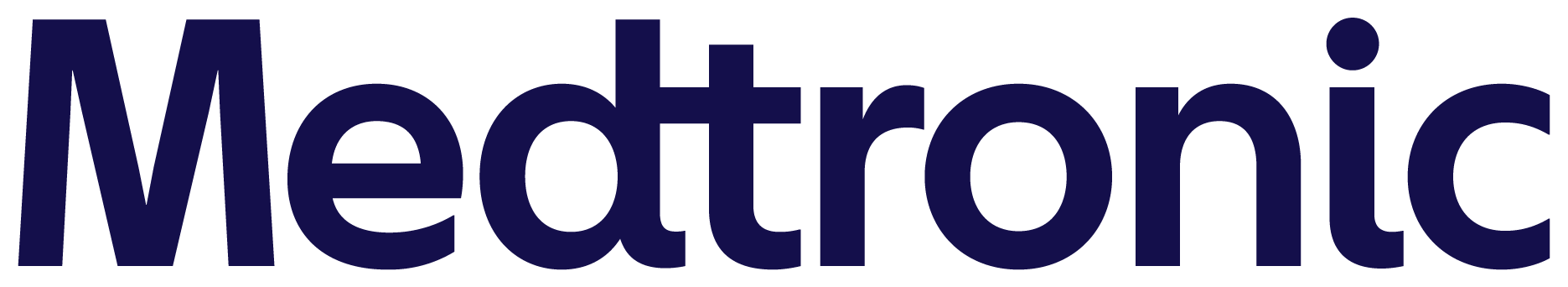 8200 Coral Sea St. NEMS MVN61Mounds View, MN 55112USAwww.medtronic.comFormulário de Confirmação do ClienteUrgente: Recall de Dispositivos MédicosEtiquetagem incorreta das Cânulas de Vasos DLP™Nome da Conta:	Número da Conta:Endereço:Cidade, Estado, Código Postal: Somente para o preenchimento dos Clientes Medtronic - Preencha todos os campos abaixo e devolva imediatamenteAo assinar este formulário, confirmo que li a Carta de Notificação de Recolhimento Urgente de Dispositivos Médicos, datada de 07 de fevereiro de 2024, da Medtronic em relação à Cânula de Vaso DLP™ e tomei as medidas apropriadas.	Preencha e assine o formulário conforme indicado abaixo e envie-o por e-mail para rs.fcacardiolatamssc@medtronic.comNome do Cliente (Impresso): 		Data: 	(Nome, Sobrenome)Cargo do Cliente (Impresso): 	Assinatura do Cliente (Tinta): 	Telefone: 	E-mail: 	Preencha a coluna da direita e indique a quantidade de unidades que você tem em seu estoque atual, a qual será devolvida.Instruções de devolução:1. Identifique e coloque em quarentena todas as unidades de cânulas de vasos DLP™ afetadas e não utilizadas, conforme identificadas acima2. Devolva todas as unidades afetadas não utilizadas de seu inventário para a Medtronic. Entre em contato com o seu representante da Medtronic para iniciar a devolução das unidades. O seu representante local da Medtronic pode ajudá-lo, conforme necessário, a iniciar a devolução destas unidades.3. Preencha este documento e envie-o por e-mail para rs.fcacardiolatamssc@medtronic.com Nota: Os lembretes deste alerta podem continuar a ser enviados até que uma resposta seja recebida. Caso haja algum campo no formulário que você desconheça ou sobre o qual você não possua informações, escreva N/A ou cancele o espaço com uma linha. Os campos de nome, assinatura, data e país sempre devem ser preenchidos. Observe que os formulários com espaços em branco não são aceitos como válidos.Modelo #Numero de loteQtd. disponível para devolução (unidades)30000202302089030000202305C126300002023020889